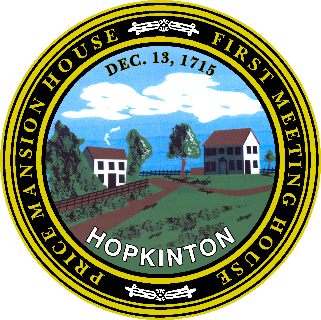 Town of HopkintonPFAS Public Informational MeetingTuesday, October 26, 2021, 5:30 p.m. EST

Join Zoom Meeting
https://us02web.zoom.us/j/88417887456?pwd=dWhKRWlmalBoc2NKNEZrcEtERTF1QT09

Meeting ID: 884 1788 7456
Passcode: 975217
One tap mobile
+13017158592,,88417887456# US (Washington DC)
+13126266799,,88417887456# US (Chicago)
Dial by your location
        +1 301 715 8592 US (Washington DC)
        +1 312 626 6799 US (Chicago)
        +1 646 876 9923 US (New York)
        +1 253 215 8782 US (Tacoma)
        +1 346 248 7799 US (Houston)
        +1 408 638 0968 US (San Jose)
        +1 669 900 6833 US (San Jose)
Meeting ID: 884 1788 7456
Find your local number: https://us02web.zoom.us/u/kbLVDfcmHvThe Town of Hopkinton is hosting a Public Informational Meeting on Tuesday, October 26, 2021, at 5:30 p.m. to discuss Per- and PolyFluoroAlkyl Substances (PFAS) in its water system. The meeting will be held via ZOOM and you may join using the link or telephone numbers above.The Town will have representatives from the Town Manager’s Office, the DPW and the Health Services Department in attendance as well as representatives from the Massachusetts Department of Environmental Protection (DEP) and the Town’s engineering consultant, Weston & Sampson Engineers.Please join the ZOOM meeting to hear information regarding PFAS, the health affects, and what the Town is doing about PFAS. The Town and its guests will also be available to answer any specific questions you have.Please contact John K. Westering, Director of Public Works, at 508-497-9740 or jwesterling@hopkintonma.gov if you have any questions.